Aanvraag BOOST-toelage 

BOOST / Bosgroep Oost-Vlaanderen Noord vzw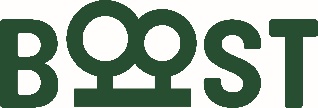 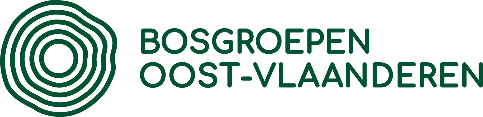 Gouvernementstraat 1, 9000 Gent 09 267 78 60 – bosgroepen@oost-vlaanderen.be BE0865 959 877            ontvangstdatum	registratienummerWanneer en aan wie moet u dit formulier terugbezorgen?U kunt het hele jaar door een aanvraag indienen, maar op 30 april verloopt de indienperiode van het lopende jaar. Stuur dit formulier met de nodige bewijsstukken per post of via mail naar BOOST naar het adres bovenaan op dit formulier. U mag het bos pas aanplanten nadat uw aanvraag is goedgekeurd. Anders komt u niet in aanmerking voor een toelage. Meer informatie vindt u op https://boostvoorbos.be/ Gegevens van de  projectindiener	                                                                                                                    Is de projectindiener een natuurlijk persoon of een rechtspersoon?De projectindiener is de private (rechts)persoon die de rechten heeft om de bebossing uit te voeren en is de eigenaar van de te bebossen grond. De projectindiener moet ook de begunstigde van de toelage zijn. Er mag per dossier maar één projectindiener zijn. U kunt dus bijvoorbeeld niet met verschillende personen samenwerken om aan de minimumoppervlakte te komen. U kunt in vraag 6 wel een extra contactpersoon opgeven. Die contactpersoon zal dan een kopie van alle briefwisseling over de toelage ontvangen.           natuurlijk persoon -> ga naar vraag 2	        rechtspersoon -> ga naar vraag 3Vul de gegevens van de projectindiener als natuurlijk persoon in.Alle contacten van BOOST met betrekking tot deze aanvraag verlopen via de persoon die u hieronder vermeldt.  voornaam …………………………………………	familienaam ………………………………………rijksregisternummer                                           straat    ……………………………………………………………………..      huisnummer ……………       bus   ……..postnummer	gemeente ………………………………………………………………………telefoon-  of gsm-nummer  ………………………………………………………………………………e-mailadres   ………………………………………………………………………………IBAN  BIC Vul de gegevens van de projectindiener als rechtspersoon in.Alle contacten van BOOST met betrekking tot deze aanvraag verlopen via de contactpersoon die u hieronder vermeldt.naam van de rechtspersoon ………………………………………………………………………………………………ondernemingsnummer	.	.contactpersoon: voornaam …………………………………………	familienaam …………………………………………………………functie in de rechtspersoon ……………………………………………………………………………….adres van de hoofdzetel: straat ………………………………………………………………………  huisnummer …………………    bus ............postnummer	gemeente ……………………………………………………………………….telefoon-  of gsm-nummer  ………………………………………………………………………………e-mailadres   …………………………………………………………………………………IBAN  BIC Kruis het type eigendomsrecht aan. Bij mede-eigendom of eigendom in onverdeeldheid voegt u bij uw aanvraag een lijst met de gegevens van de mede-eigenaars  van de grond waarvoor de toelage wordt aangevraagd. Alle mede-eigenaars moeten dit aanvraagformulier ook ondertekenen.               in onverdeeldheid of mede-eigendom                                   niet in onverdeeldheid Verklaart u op eer dat de pacht opzegbaar is indien de toelage verkregen wordt?            jaGeef hieronder het type pacht en de termijn van de opzegging.Type pacht (seizoenspacht, lange pacht, loopbaanpacht…): ………………………………………. Termijn van opzegging: …………………………………………………………………………………………………..
                  Ik voeg de schriftelijke overeenkomst(en) van de pachtopzegging bij dit formulier                 Ik bezorg de schriftelijke overeenkomst(en) van de pachtopzegging na goedkeuring van mijn project          niet van toepassing (er is geen pacht)Gegevens van extra contactpersoon                                                                                                           Vul eventueel de gegevens in van een extra contactpersoon.Deze extra contactpersoon zal een kopie van alle briefwisseling over de toelage ontvangen.(voor- en familie)naam ………………………………………………………………………………………………………………………….straat  ………………………………………………………………………    huisnummer ……………    bus   ……..postnummer	gemeente …………………………………………………………………telefoon-  of gsm-nummer ………………………………………………………………………………e-mailadres ………………………………………………………………………………Algemene gegevens van de bebossing                                                                                                  Wat is de verwachte datum van de aanplant?U kunt de aanplanting pas uitvoeren nadat er een beslissing over deze aanvraag is genomen. De grond moet bebost zijn binnen de 12 maanden na bericht van goedkeuring van het project.dag 	   maand	     jaarBeschrijf hoe de bebossing uitgevoerd zal worden en welke onderhoudswerkzaamheden gedurende de eerste vier jaar na de beplanting gepland zijn.Voeg bij dit formulier een schematisch plan van de bebossing en een document waarin u meer in detail beschrijft hoe de beplanting uitgevoerd zal worden. Geef onder meer informatie over de terreinvoorbereiding, ruimtelijke verdeling, boomsoorten, aanplant van de onderetage, plantverbanden, afstand tussen eventuele groepen,  ligging  van  mantelstruweel  en  geplande beheerwerken gedurende de eerste vier jaar.Beschrijf de beheervisie en -maatregelen voor het bos op lange termijn. Wat is uw visie op de verschillende functies van uw nieuw bos. Welke beheermaatregelen voorziet u in de toekomst i.f.v. de natuurwaarden (ecologische functie), economische functie, recreatieve mogelijkheden, …………………………………………………………………………………………………………………………………………………………………………………………………..…………………………………………………………………………………………………………………………………………………………………………………………………………………………………………………………………………………………………………………………………………………………………………………………………………………………………………………………………………………………………………………………………………………………………………………………………………………………………………………………………………………………………………………………………………………………………………………………………………Ligging van de te bebossen gronden                                                                                                                                                                                                        Vul de kadastrale gegevens in van de percelen die u wilt bebossen.De totale te bebossen oppervlakte bedraagt minimaal 0,5 ha. De minimumoppervlakte wordt verlaagd tot 0,25 ha als de bebossing aansluit bij bestaand bos en dient als bosrandontwikkeling. De oppervlakte kan bestaan uit ruimtelijk gescheiden deeloppervlaktes van minimaal 0,1 ha, op voorwaarde dat die binnen een straal van één kilometer van elkaar liggen. Voeg bij uw aanvraag een duidelijk liggingsplan (op schaal 1/5000 of groter) en geef aan waar de bebossing plaatsvindt.Aanvullende informatie voor de selectieprocedure                                                                                Kruis aan of er een vorm van recreatief medegebruik voorzien wordt.    speelzone   licht toe: …………………………………………………………………………………………………………………………………………    (permanent) toegankelijke paden  licht toe: …………………………………………………………………………………………………………………………………………    andere – bijv. zitbank, infobord, …  licht toe:  ………………………………………………………………………………………………………………………………………..    geen  licht toe: …………………………………………………………………………………………………………………………………. Op welke manier zal de bebossing tot een ecologische verbetering leiden?    versterking van een natuurlijke structuur  licht toe: …………………………………………………………………………………………………………………………………………    uitbreiding van een bestaand bos  licht toe: …………………………………………………………………………………………………………………………………………    bebossing in natuur- of bosgebied  licht toe:  ………………………………………………………………………………………………………………………………………..    aanleg van een bosrand  licht toe: …………………………………………………………………………………………………………………………………………    aanleg van een poel   licht toe:  ………………………………………………………………………………………………………………………………………..    andere  licht toe:  ………………………………………………………………………………………………………………………………………..    geen   licht toe: …………………………………………………………………………………………………………………………………Worden er ook economische doelstellingen nagestreefd?    ja welke: ……………………………………………………………………………………………………………………………………………….    nee  licht toe: ………………………………………………………………………………………………………………………………Wat is uw motivatie voor de bebossing?Geef hier een korte motivatie omtrent de doelstellingen van de bebossingKruis aan of u akkoord gaat dat BOOST een plantactie zou organiseren, eventueel met kort persmoment, op het moment van de aanplant.  ja neenBeplantingsplan                                                                                                                                                                                                                                      Vermeld in de onderstaande tabel de gegevens van het beplantingsplan voor de boom- en struiksoorten.Vul de tabel als volgt in:De eerste kolom van de tabel verwijst naar de nummers die in de tabel in vraag 10 gekoppeld zijn aan de bestanden of percelen.In de tweede kolom, ‘wijze van aanleg’, gebruikt u de volgende cijfercodes:1 = beplanting over de hele oppervlakte 2 = beplanting in groepen, met tussenliggend natuurlijke verjonging 3 = mantelstruweelIn de derde kolom, ‘boom- of struiksoort’, moet u in totaal minstens drie soorten vermelden, die elk minimaal 10% van het plantaantal uitmaken. Er mogen alleen inheemse soorten, eventueel in combinatie met cultuurpopulier, aangeplant worden. De soorten moeten standplaatsgeschikt zijn. Op www.bomenwijzer.be en op https://bobo.inbo.be kunt u indicatief nagaan of een soort standplaatsgeschikt is. In de vierde kolom, ‘hoeveelheid plantsoen’, vult u het totale aantal aan te planten stuks in.In de vijfde kolom, ‘plantverband’, geeft u aan hoe ver de boompjes uit elkaar geplant zullen worden.In de zesde kolom, 'leeftijd en afmeting plantsoen’, geeft u aan of u één-, twee- of driejarig plantgoed zult gebruiken en van welke grootteklasse (bijvoorbeeld 80-120).Bij de uitbetalingsaanvraag zult u een leveranciersdocument (attest van herkomst) moeten voegen voor de volgende boomsoorten: zomereik, wintereik, es, beuk, zoete kers, haag- beuk, zomerlinde, winterlinde, zwarte els, ruwe berk, zachte berk, gewone esdoorn, fladderiep en grove den. Dit is een wettelijk verplicht document dat de verkoper/boomkweker moet afleveren bij de verkoop van bosbouwkundig teeltmateriaal (“erkende herkomst”) en dat de herkomst van de zaden waar het plantgoed uit is opgekweekt en autochtoniteit en/of bosbouwkundige kwaliteit ervan weergeeft. Bij de bestelling van het plantgoed zeg je duidelijk aan de boomkweker dat je het plantgoed wil gebruiken om een bos aan te leggen en dat je zo’n leveranciersdocument nodig hebt. Je zal het attest als bijlage bij de uitbetalingsaanvraag moeten voegen, anders kan de toelage niet uitbetaald worden. Extra financieringskanalen                                                                                                                      Kruis alle andere financieringskanalen aan die u aanvraagt voor dit project.   subsidie bebossing van ANB     datum aanvraag bebossingssubsidie ANB:  ……………………………………….     bedrag indien gekend: €/m²  …………………………….   sponsoring door externe bedrijven of organisaties     indien ja, welke? ……………………………………………………………………………………………………………………………………….     bedrag indien gekend: € …………………………….  crowdfunding     indien ja, welke? ……………………………………………………………………………………………………………………………………….     bedrag indien gekend: € ……………………..…….  andere     indien ja, welke? ……………………………………………………………………………………………………………………………………….     bedrag indien gekend: € ……………………..…….Bij te voegen bewijsstukken                                                                                                                          Kruis alle bewijsstukken aan die u bij dit formulier voegt.  een lijst met de gegevens van mede-eigenaars van de grond waarvoor de toelage wordt aangevraagd (zie vraag 4)  de overeenkomst(en) over de beëindiging van de pacht, indien van toepassing (zie vraag 5 )  een duidelijk liggingsplan (op schaal van 1/5000 of groter) (zie vraag 10)  een schematisch plan van de bebossing (zie vraag 8)  een document waarin u meer in detail beschrijft hoe de beplanting uitgevoerd en onderhouden zal worden (zie vraag 8)
       als het perceel in agrarisch gebied ligt, een vergunning van het college van burgemeester en schepenen (zie Veldwetboek, artikel 35bis, http://bosgroepen.be/faq/ en www.natuurenbos.be/bossubsidies) een omgevingsvergunning of VEN-ontheffing, als dat van toepassing is (zie ook http://bosgroepen.be/faq/ en www.natuurenbos.be/bossubsidies)  een toelating van het Agentschap Onroerend Erfgoed als het perceel in beschermd onroerend erfgoed ligt, als dat vereist is (zie ook http://bosgroepen.be/faq/ en www.natuurenbos.be/bossubsidies)  een ondertekend exemplaar van het Toelagereglement   andere welke: ……………………………………………………………………………………………………………….Ondertekening                                                                                                                                                Vul de onderstaande verklaring in.Ik verklaar dat ik eigenaar ben van de te bebossen grond en gevolmachtigd ben om deze toelage aan te vragen.Ik verklaar dat alle gegevens in dit formulier naar waarheid zijn ingevuld.Ik verklaar dat ik kennisgenomen heb van de voorwaarden en procedures in het Toelagereglement. Ik verklaar dat ik voldoe aan de instapvoorwaarden.Ik verklaar dat ik voldoe aan de verbintenisvoorwaarden vanaf het moment van de aanplant en deze zal blijven respecteren tot 30 jaar na de indiening van de uitbetalingsaanvraag.  Ik verklaar dat ik kennisgenomen heb van de afspraken rond externe communicatie en eventuele plantactie.Ik voeg een ondertekend exemplaar van het Toelagereglement toe.Ik verklaar op erewoord dat de voorgestelde beplantingswerken niet strijdig zijn met de erfdienstbaarheden die rusten op de percelen in kwestie.Ik verklaar dat de bebossing niet past in het kader van een maatregel tot herstel, bevolen door de rechtbank, en niet dient als compenserende bebossing met toepassing van artikel 90bis van het Bosdecreet.Ik ga ermee akkoord dat een afgevaardigde van BOOST zich op de grond in kwestie begeeft om te beoordelen of voldaan is aan de voorwaarden in het Toelagereglement.Ik verklaar dat: (kruis aan wat past)  mijn bebossingsproject NIET in aanmerking komt voor de subsidie bebossing van ANB (zie Besluit van de Vlaamse Regering van 30 oktober 2020 over de subsidiëring van bebossing). Bijgevolg vraag ik een BOOST-toelage aan van 25.000 €/ha voor mijn bebossing.  mijn bebossingsproject WEL in aanmerking komt voor de subsidie bebossing van ANB (zie Besluit van de Vlaamse Regering van 30 oktober 2020 over de subsidiëring van bebossing). Bijgevolg vraag ik een BOOST-toelage aan van 15.000 €/ha voor mijn bebossing.datum   dag                 maand                     jaarhandtekening ………………………………………………….voornaam ……………………………………………………… familienaam ……………………………………………………datum   dag                 maand                     jaarhandtekening ………………………………………………….voornaam ……………………………………………………… familienaam ……………………………………………………Hoe gaat het nu verder met uw aanvraag?                                                                                              U krijgt binnen 10 dagen na het aflopen van de indienperiode een ontvangstmelding. Tenzij anders vermeld, geldt die ontvangstmelding ook als ontvankelijkheidsverklaring.Als uw aanvraag niet ontvankelijk is, deelt BOOST mee op welke punten uw aanvraag onvolledig is of aangepast moet worden. U hebt dan 14 dagen de tijd om uw aanvraag in orde te brengen en opnieuw in te dienen. De ontvankelijke aanvragen worden beoordeeld en gerangschikt door een deskundige en onpartijdige jury. Het bestuurscomité van BOOST zal op basis van de jurybeoordeling en de beschikbare middelen beslissen over de goedkeuring en betoelaging van de projecten. Indien er te weinig middelen ter beschikking zijn, krijgen de projecten die NIET in aanmerking komen voor de subsidie bebossing van de Vlaamse overheid voorrang, en vervolgens de hoogst gerangschikte projecten.Projecten die geen toelage konden ontvangen, kunnen bij de volgende projectoproep opnieuw ingediend worden.U ontvangt binnen de 90 dagen na de uiterlijke indiendatum een bericht van de beslissing van het bestuurscomité van BOOST. Voor de projecten die geen toelage konden ontvangen, wordt ook feedback voorzien. Tegen de beslissing van het bestuurscomité is geen beroep mogelijk.BOOST is een initiatief van Bosgroepen Oost-Vlaanderenmet de steun van het Europees Landbouwfonds voor Plattelandsontwikkeling en Provincie Oost-Vlaanderen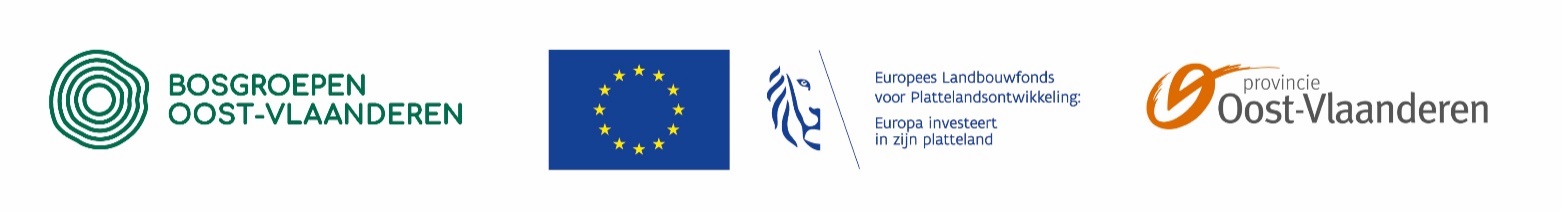 gemeenteafdelingsectienr(s)kadastrale oppervlakteoppervlakte bebossing (in GIS, niet kadastraal)vroeger landgebruikruimtelijke bestemming12345678nr.wijze van aanlegboom- of struiksoorthoeveelheid
plantsoenplantverbandleeftijd en afmeting plantsoen        m   x        m        m   x        m        m   x        m        m   x        m        m   x        m        m   x        m